ПРОТОКОЛ № 23Чемпионат России 2020 года по футболу среди лиц с заболеванием ЦП  Стадион «Капролактамовец» г. Дзержинск                                   «30» августа  2020 года.  Начало в 14 часов 00 минут. Освещение Естественное.            Количество зрителей 250 чел.Результат  матча   12-8  в пользу  команды  «ЛЧО» (Московская область).                                                                   Первой половины  7-5   в пользу  команды  «ЛЧО» (Московская область). Серия ударов с 9-ой отметки в пользу команды «нет».                          Официальные   представителиПредупреждения игрокам ( Фамилия, Имя,   номер   игрока,     команда,    время,   причины   ) :Удаления       игроков     (  Фамилия, Имя,    номер    игрока,     команда,     время,     причины  ) :Извещение о подаче протеста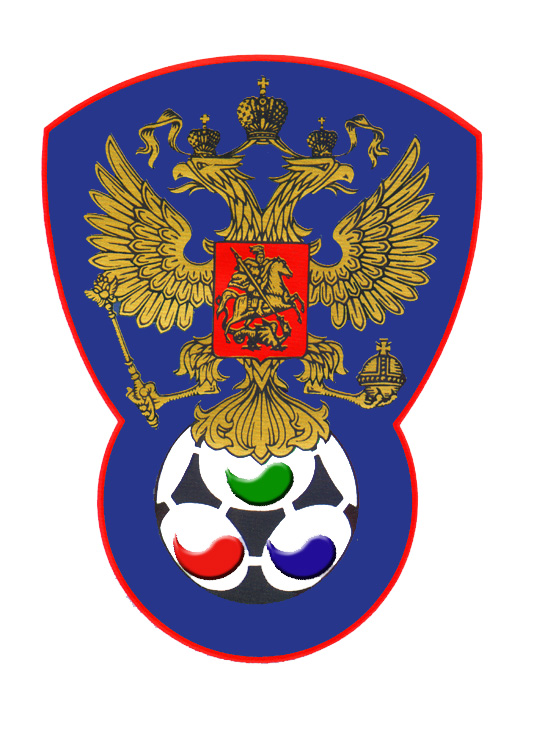 ВСЕРОССИЙСКАЯ ФЕДЕРАЦИЯФУТБОЛА ЛИЦ С ЗАБОЛЕВАНИЕМ ЦП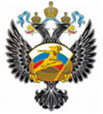 Сборная Ленинградской областиЛЧО (Московская область)Судейская бригадаФамилия , ИмяКатегорияГородГлавный  судьяРубцов Евгений1Нижний НовгородПомощник № 1Верхнев Анатолий1Нижний НовгородПомощник № 2 Федотов Сергей1ПавловоРезервный судьяЛысенко Павел1Йошкар-ОлаЖелтыефутболкиБелыеЖелтыегетрыБелые№ФамилияИмяКлЗМЗаменыЗамены№ФамилияИмяКлЗМЗаменыЗамены№ФамилияИмяКлЗМ№мин№ФамилияИмяКлЗМ№мин1СолдатенкоАлександр116КсандиновВладимир22ПрокоповичСергей312ЛожечниковАндрей114ЗарубинДмитрий11,1св4ШимановАндрей218СамохинДмитрий218МиненкоДмитрий233111КругляковСергей12-19ПагаевЗаур2143113ЗайцевВладимир1210ПестрецовДмитрий2133114НикитинСергей2211Песоцкий Роман163ЕрастовАрсений2113МурванадзеЛаша314АлбеговГеоргий22№Фамилия  и  инициалыДолжность№Фамилия  и  инициалыДолжность1Литвинов АлександрГл. тренер1Барамидзе АвтандилГл. тренер22НетНетНе поступалоГлавный судья_______________(Рубцов Е.А.)                  подписьфамилия и инициалыПодпись представителя принимающей команды_______________(Литвинов А.А.)                  подписьфамилия и инициалыПодпись представителя команды гостей_______________(Барамидзе А.М.)                  подписьфамилия и инициалы